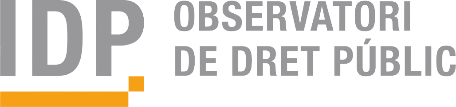 Observatori de Dret Públic - IDP BarcelonaAvinguda. Diagonal, 684, 08034 BarcelonaEdifici Ilerdense, despatx 103-104idp@ub.eduTel. 	(+34) 93 403 45 35	(+34) 613 05 66 03@idpbarcelona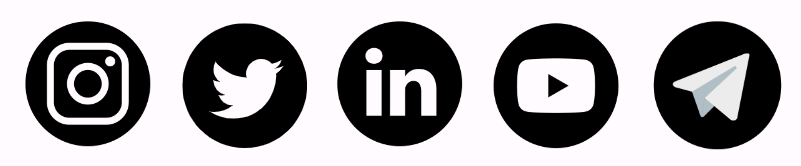 Annex 1. Modalitat AConvocatòria de Projectes de recerca IDP 2023-2024Dades de les persones responsables del projecte o activitat (IP i, si escau, co-IP)Títol, línia de recerca i resum del projecte/activitat que es durà a terme o que es vol sol·licitar(Màxim 500 paraules)Llistat i currículums de les persones investigadores amb relació a l’objecte de la convocatòria i el tema d’estudi o anàlisiIndicar el llistat d'investigadors que participen a aquesta proposta incloent un enllaç en el seu CV (en línia) i fent esment breument d'aquelles activitats científiques i/o professionals o experiències més destacades amb especial incidència en les relacionades amb el tema del projecte d'estudi i anàlisi o activitat proposada. S'han d'especificar els treballs realitzats, publicats o inèdits (Màxim 2 fulles en una sola cara entre totes les persones integrants del grup).3.1. Equip de recerca i enllaços als CVs3.2. Activitats científiques o experiències relacionades amb la temàtica del projecte/activitatMemòria explicativa i cronograma del projecte de recerca/activitatExplicar de forma detallada els objectius del projecte, la metodologia i els resultats a obtenir, incloent-hi la possible replicabilitat i el compromís de presentació d'una proposta de projecte a nivell europeu, nacional, autonòmic o equivalent (Màxim 2’5 pàgines).CronogramaEmplenar la següent taula per a detallar un cronograma aproximat d'execució del projecte. Afegir tantes activitats (A1, A2, A3, etc) com sigui necessari.Pressupost total del projecteIndicar de manera detallada i desglossada tots els conceptes que es pretenen finançar amb càrrec als Pressuposts del IDP per al 2024El projecte tindrà continuïtat amb la presentació d'una posterior sol·licitud de projecte europeu, nacional, autonòmic o equivalent?:Sí (detallar Convocatòria):NoData i signatura de l’investigador/a beneficiari/a de l’ajudaAnnex 2. Modalitat BConvocatòria de Publicacions IDP 2023-2024Dades de les persones responsables de la publicació (IP i, si escau, co-IP)Títol, línia de recerca i rellevància dins la mateixa i resum del projecte/activitat que es durà a terme o per la qual es vol sol·licitar l’ajuda(Màxim 1000 paraules)Quantia de l’ajuda sol·licitadaQuantia sol·licitada: __________€ (màxim 2.000€)Disposa de cofinançament concedit o sol·licitat? Sí (detallar)NoDetallar el motiu pel qual no pot beneficar-se de Convocatòries similars (Facultat, Ministeri, etc.) o altres fonts procedents de projectes (SGR, I+D, etc.): _________Documents adjuntsCurrículum de l’investigador o investigadora (document adjunt o enllaç a Acadèmia, LinkedIn, etc.) _____________________________________________Document amb el text a coeditar y publicar (document adjunto).Data i signatura de l’investigador/a beneficiari/a de l’ajudaSignatura del membre de l’Observatori que avala (només si el/la sol·licitant es doctorand/a adscrit)Annex 3. Modalitat C1Convocatòria de propostes de suport a publicacions individuals IDP 2023-2024Dades de les persones responsables de la publicació (IP i, si escau, co-IP)Resum de l’article i rellevància dins les línies de recerca de l’Observatori(Màxim 500 paraules)Tipus i quantia de l’ajuda sol·licitadaTipus de ajuda sol·licitada i quantitat sol·licitada (màxim 450€)Traducció (A): _______________________Revisió (B): _________________________Disposa de cofinançament concedit o sol·licitat?Sí (detallar): _______NoDetallar el motiu pel qual no pot beneficar-se de Convocatòries similars (Facultat, Ministeri, etc.) o altres fonts procedents de projectes (SGR, I+D, etc.): _________Llibre o revista/es a les que es pretén presentar el capítol de llibre o article un cop traduït o revisat(detallar revista o editorial i indicis de qualitat o excel·lència)Documents adjuntsDocument d’acceptació de l’estada, comunicació o ponència que es presenta al Congrés o reunió científica internacional (document adjunt).Currículum de l’investigador o investigadora (document adjunt) o enllaç a Academia, LinkedIn, etc) _________________________________________Article en llengua original a traduir i/o versió en traducció pròpia si es per a revisió (document adjunt).Data, signatura de l’investigador/a beneficiari/a i compromís de citacióCompromís de citació. La persona sotasignant es compromet a realitzar les gestions oportunes amb la Revista per a citar en l'article el suport rebut de l'Observatori per a la seva publicació.Data i signatura de l’investigador/a beneficiari/a de l’ajudaAnnex 4. Modalitat C2Convocatòria de propostes de suport per a la mobilitat IDP 2023-2024Dades de la persona beneficiàriaResumen de l’activitatBreu explicació del motiu o objecte de l'estada, congrés o reunió, i rellevància dins de les línies de recerca de l'Observatori (Màxim 500 paraules)Tipus d’ajuda a la moblitat sol·licitatEstada de recercaInscripció a Congrés amb presentació de ponènciaAssistència a reunions de caràcter científicDates previstes: De_____________ fins ____________ (número de dies: ______)Disposa de cofinançament concedit o sol·licitat?Sí (detallar): _____________________________________________NoDetallar el motiu pel qual no pot beneficar-se de Convocatòries similars (Facultat, Ministeri, etc.) o altres fonts procedents de projectes (SGR, I+D, etc.): _________Currículum del/de la sol·licitantIncloure un enllaç en el vostre CV (en línia) i/o feu esment breument d'aquelles activitats científiques i/o professionals o experiències més destacades amb especial incidència per l'activitat de mobilitat proposada. (Màxim 1 fulla a una sola cara entre totes les persones integrants del grup).Quantitat sol·licitadaIndicar de manera detallada i desglossada tots els conceptes que es pretenen finançar amb càrrec als Pressuposts del IDP per al 2024Documents adjuntsDocument d’acceptació de l’estada, comunicació o ponència que es presenta al congrés o reunió científica internacional (document adjunt).Currículum de l’investigador o investigadora (document adjunt o enllaç a Academia, LinkedIn…) ____________________________________________ _____________________Breu resum de la comunicació o ponència que es presenta al congrés o reunió científica internacional, o del projecte de publicació resultat de l’estada. (document adjunt).Data i signatura de l’investigador/a beneficiari/a de l’ajudaSignatura del membre de l’Observatori que avala (només si el sol·licitant és doctorand/a adscrit/a)Observatori de Dret Públic - IDP BarcelonaAvinguda. Diagonal, 684, 08034 BarcelonaEdifici Ilerdense, despatx 103-104idp@ub.eduTel. 	(+34) 93 403 45 35	(+34) 613 05 66 03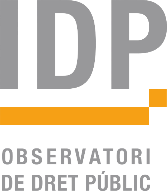 @idpbarcelonaNomPrimer cognomSegon cognomSegon cognomTipus identificadorNIF / NIENúmero IdentificadorNúmero IdentificadorNúmero IdentificadorNúmero IdentificadorCàrrec o departamentDades de contacteTelèfon mòbil:Direcció de correu electrònic:Telèfon mòbil:Direcció de correu electrònic:Telèfon mòbil:Direcció de correu electrònic:Telèfon mòbil:Direcció de correu electrònic:NomPrimer cognomPrimer cognomSegon cognomSegon cognomTipus identificadorNIF / NIENúmero IdentificadorNúmero IdentificadorNúmero IdentificadorNúmero IdentificadorCàrrec o departamentDades de contacteTelèfon mòbil:Direcció de correu electrònic: Telèfon mòbil:Direcció de correu electrònic: Telèfon mòbil:Direcció de correu electrònic: Telèfon mòbil:Direcció de correu electrònic: M1M2M3M4M5M6M7M8M9M10M11M12A1A2A3A4A5Despeses a finançar Importa) Adquisició de material inventariable o bibliogràfic directament relacionat amb l'objecte de l'ajudaa) Adquisició de material inventariable o bibliogràfic directament relacionat amb l'objecte de l'ajuda     €     €     €     €b) Adquisició de material fungible.b) Adquisició de material fungible.     €     €     €     €c) Desplaçaments i viatges relacionats amb la recerca (desglossar viatges, allotjaments i dietes)c) Desplaçaments i viatges relacionats amb la recerca (desglossar viatges, allotjaments i dietes)     €     €     €     €d) Altres despeses, degudament justificades i directament relacionades amb la consecució dels objectius del projecte de recercad) Altres despeses, degudament justificades i directament relacionades amb la consecució dels objectius del projecte de recerca     €     €     €     €TOTAL SOL·LICITAT (Màxim 2.500 €)       €NomPrimer cognomSegon cognomSegon cognomTipus identificadorNIF / NIENúmero IdentificadorNúmero IdentificadorNúmero IdentificadorNúmero IdentificadorCàrrec o departamentDades de contacteTelèfon mòbil:Direcció de correu electrònic:Telèfon mòbil:Direcció de correu electrònic:Telèfon mòbil:Direcció de correu electrònic:Telèfon mòbil:Direcció de correu electrònic:NomPrimer cognomPrimer cognomSegon cognomSegon cognomTipus identificadorNIF / NIENúmero IdentificadorNúmero IdentificadorNúmero IdentificadorNúmero IdentificadorCàrrec o departamentDades de contacteTelèfon mòbil:Direcció de correu electrònic: Telèfon mòbil:Direcció de correu electrònic: Telèfon mòbil:Direcció de correu electrònic: Telèfon mòbil:Direcció de correu electrònic: NomPrimer cognomSegon cognomSegon cognomTipus identificadorNIF / NIENúmero IdentificadorNúmero IdentificadorNúmero IdentificadorNúmero IdentificadorCàrrec o departamentDades de contacteTelèfon mòbil:Direcció de correu electrònic:Telèfon mòbil:Direcció de correu electrònic:Telèfon mòbil:Direcció de correu electrònic:Telèfon mòbil:Direcció de correu electrònic:NomPrimer cognomPrimer cognomSegon cognomSegon cognomTipus identificadorNIF / NIENúmero IdentificadorNúmero IdentificadorNúmero IdentificadorNúmero IdentificadorCàrrec o departamentDades de contacteTelèfon mòbil:Direcció de correu electrònic: Telèfon mòbil:Direcció de correu electrònic: Telèfon mòbil:Direcció de correu electrònic: Telèfon mòbil:Direcció de correu electrònic: NomPrimer cognomSegon cognomTipus identificadorNIF / NIENúmero IdentificadorNúmero IdentificadorNúmero IdentificadorCàrrec o departamentDades de contacteTelèfon mòbil:Direcció de correu electrònic:Telèfon mòbil:Direcció de correu electrònic:Telèfon mòbil:Direcció de correu electrònic:Despeses a finançar Importa) Adquisició de material inventariable o bibliogràfic directament relacionat amb l’objecte de l’ajudaa) Adquisició de material inventariable o bibliogràfic directament relacionat amb l’objecte de l’ajuda     €     €     €     €b) Adquisició de material fungible.b) Adquisició de material fungible.     €     €     €     €c) Desplaçaments i viatges relacionats amb la recerca (desglossar viatges, allotjaments i dietes)c) Desplaçaments i viatges relacionats amb la recerca (desglossar viatges, allotjaments i dietes)     €     €     €     €d) Altres despeses, degudament justificades d) Altres despeses, degudament justificades      €     €     €     €TOTAL SOL·LICITAT (Màxim 450 €)       €